在厕所中应如何躲避镇尼（精灵）的视线。كيف يستتر الإنسان عن أعين الجن في الخلاء[باللغة الصينية ]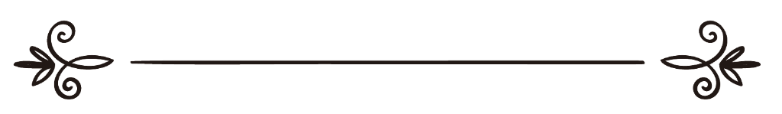 来源：伊斯兰问答网站مصدر : موقع الإسلام سؤال وجواب编审: 伊斯兰之家中文小组مراجعة: فريق اللغة الصينية بموقع دار الإسلام在厕所中应如何躲避镇尼（精灵）的视线。问：一个人在厕所中，此时的他是独自一人吗？是否会有镇尼和他在一起呢？如果有的话，有什么办法可以使我们的隐私得到保护呢？答：一切赞颂全归真主。众所周知，镇尼可以看到人类，而人类看不到他们，崇高的真主说：（他和他的部下，的确能看见你们；而你们却不能看见他们。） 古兰经 高处章27节。因为恶魔是邪恶的，所以肮脏丑恶的场所，是他们的栖身之地，崇高的真主说：（恶劣的妇女，专配恶劣的男人；恶劣的男人，专配恶劣的妇女）古兰经 光明章26节，因此，恶魔们就会在人们大小便的地方出现，伺机伤害他们。贵圣（真主的称赞、祝福与安宁属于他）已经为我们阐明了，当进入厕所时，我们怎样做，真主就会保护我们免遭恶魔的伤害，这就是，在入厕之前，应念：“比斯民俩，安拉昏麦，印尼，艾欧足比开，密乃勒胡布斯，卧勒哈巴以斯。”（以真主的名义，主啊，求你护佑我免遭男女恶魔的伤害。）在替勒密吉圣训集，第（606）段，由阿里·本·艾布·塔里布（愿主喜悦他）传述，真主的使者（真主的称赞、祝福与安宁属于他）说：“在镇尼的视线与人类之间的屏障是：当入厕时念：以真主的名义。”艾勒巴尼鉴定此段圣训为可靠，并收录在《替勒密吉圣训集中之可靠圣训》（496）。在艾布达乌德圣训集（6），伊本玛哲圣训集（296）中记载，贵圣（真主的称赞、祝福与安宁属于他）说：“这些厕所是恶魔出没的地方，因此，当你们入厕时，要念：安拉昏麦，印尼，艾欧足比开，密乃勒胡布斯，卧勒哈巴以斯。（主啊，求你护佑我免遭男女恶魔的伤害。）” 此段圣训由艾勒巴尼鉴定为可靠，并收录在《伊本玛哲圣训集中之可靠圣训》（241）。此段圣训原文中，提到（哈述士）一词，它的意思是：人们大小便使用的厕所。它也包括了“库呢夫”，即：设置在人们住宅中的“洗手间”。另一个词“目哈台度啦”的意思即：恶魔们在此出没，为了伤害人类。“胡布斯”的意思是：伤害。“哈巴以斯”的意思是：男女恶魔。即从恶魔本身及它们的伤害上，祈求真主的护佑。  摘自《真主的佑助》。如果一个穆斯林在入厕以前，念了这段杜阿，真主就会护佑他免遭恶魔的伤害。伊本·欧赛悯教长（求主慈悯他）说：“比斯民俩”的作用：它是屏障。“求护词”的作用：是从恶魔及其伤害上，祈求真主的护佑，因为，这个地方是藏污纳垢之所，此类藏污纳垢的地方，正是邪恶的恶魔们栖身之所，因此，每当入厕时应念：“主啊，求你护佑我免遭男女恶魔的伤害。”以免遭受恶魔的伤害。 《穆目塔阿注释》1/83。真主至知。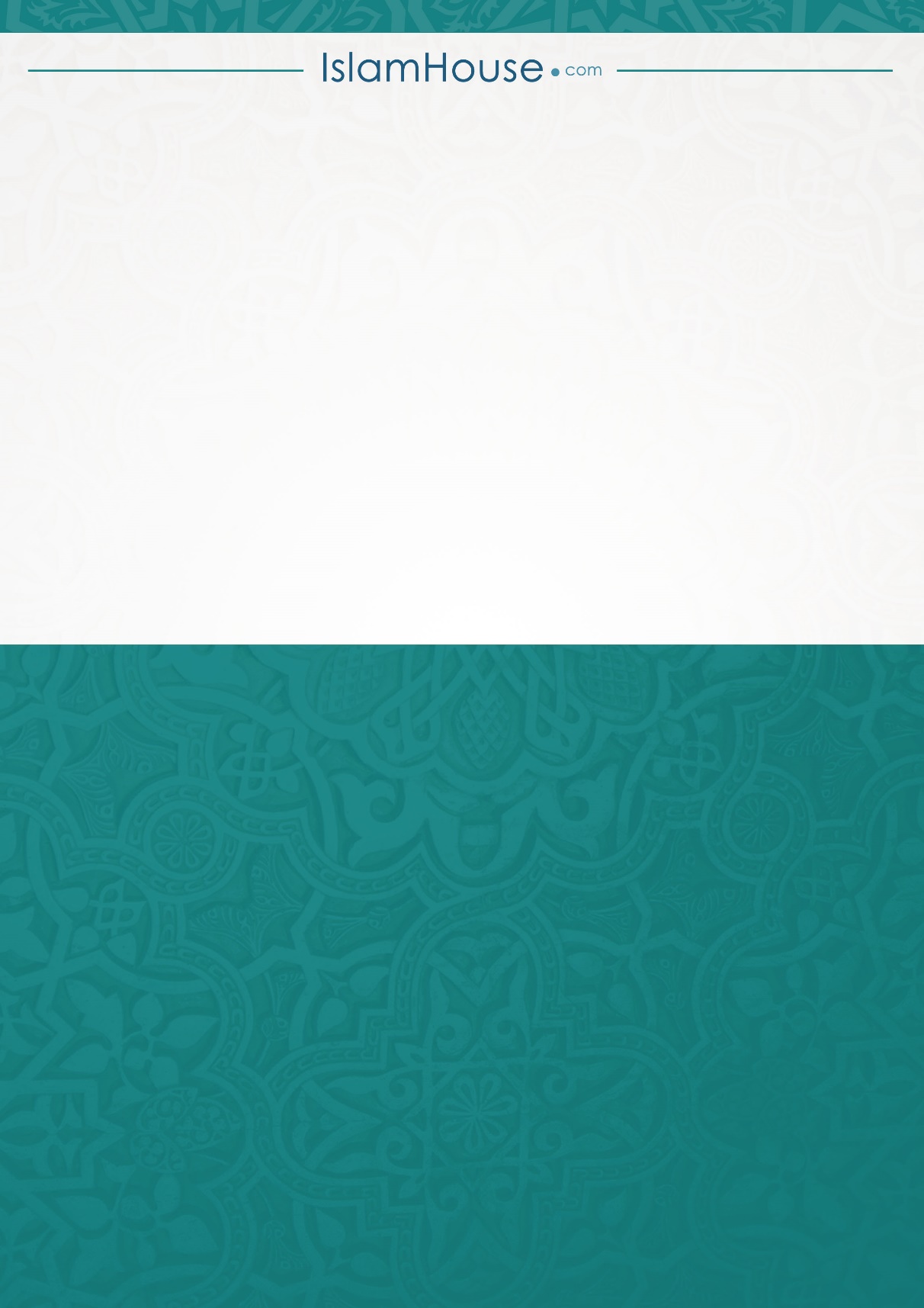 